smart vocabulary practicesports tabooBildet Gruppen (4 – 6 Personen).Halbiert eure Gruppe anschliessend nochmals und bildet 2 Teams.Jedes Team erhält ein Couvert mit Kärtchen. Auf den Kärtchen ist entweder ein Körperteil oder eine Sportart abgebildet. Unter dem Bild steht der englische Begriff.Legt die Karten mit der Rückseite nach oben auf den Tisch.Ein/e Spieler/in kommt nach vorne und zieht eine Karte.Das Bild soll nun pantomimisch (ohne Sprechen, keine Geräusche) dargestellt werden.Die anderen Gruppenmitglieder versuchen, den englischen Begriff zu erraten. RegelnNur die eigene Gruppe darf die Begriffe erraten.Die Person, welche die Begriffe vorzeigt, hat 30 Sekunden Zeit. 
Wenn die Gruppe einen Begriff erraten hat, darf der Nächste gezogen und vorgezeigt werden, bis die Zeit um ist. Anschliessend wird gewechselt und eine Person aus dem anderen Team darf nach vorne kommen.Falls gesprochen oder Geräusche gemacht werden, wird die Karte direkt zurückgelegt und die andere Gruppe ist an der Reihe. MaterialCouvert mit KärtchenSanduhr / Stoppuhr
Bildet Gruppen (4 – 6 Personen).Halbiert eure Gruppe anschliessend nochmals und bildet 2 Teams.Jedes Team erhält ein Couvert mit Kärtchen. Auf den Kärtchen ist entweder ein Körperteil oder eine Sportart abgebildet. Unter dem Bild steht der englische Begriff.Legt die Karten mit der Rückseite nach oben auf den Tisch.Ein/e Spieler/in kommt nach vorne und zieht eine Karte.Das Bild soll nun pantomimisch (ohne Sprechen, keine Geräusche) dargestellt werden.Die anderen Gruppenmitglieder versuchen, den englischen Begriff zu erraten. RegelnNur die eigene Gruppe darf die Begriffe erraten.Die Person, welche die Begriffe vorzeigt, hat 30 Sekunden Zeit. 
Wenn die Gruppe einen Begriff erraten hat, darf der Nächste gezogen und vorgezeigt werden, bis die Zeit um ist. Anschliessend wird gewechselt und eine Person aus dem anderen Team darf nach vorne kommen.Falls gesprochen oder Geräusche gemacht werden, wird die Karte direkt zurückgelegt und die andere Gruppe ist an der Reihe. MaterialCouvert mit KärtchenSanduhr / Stoppuhr
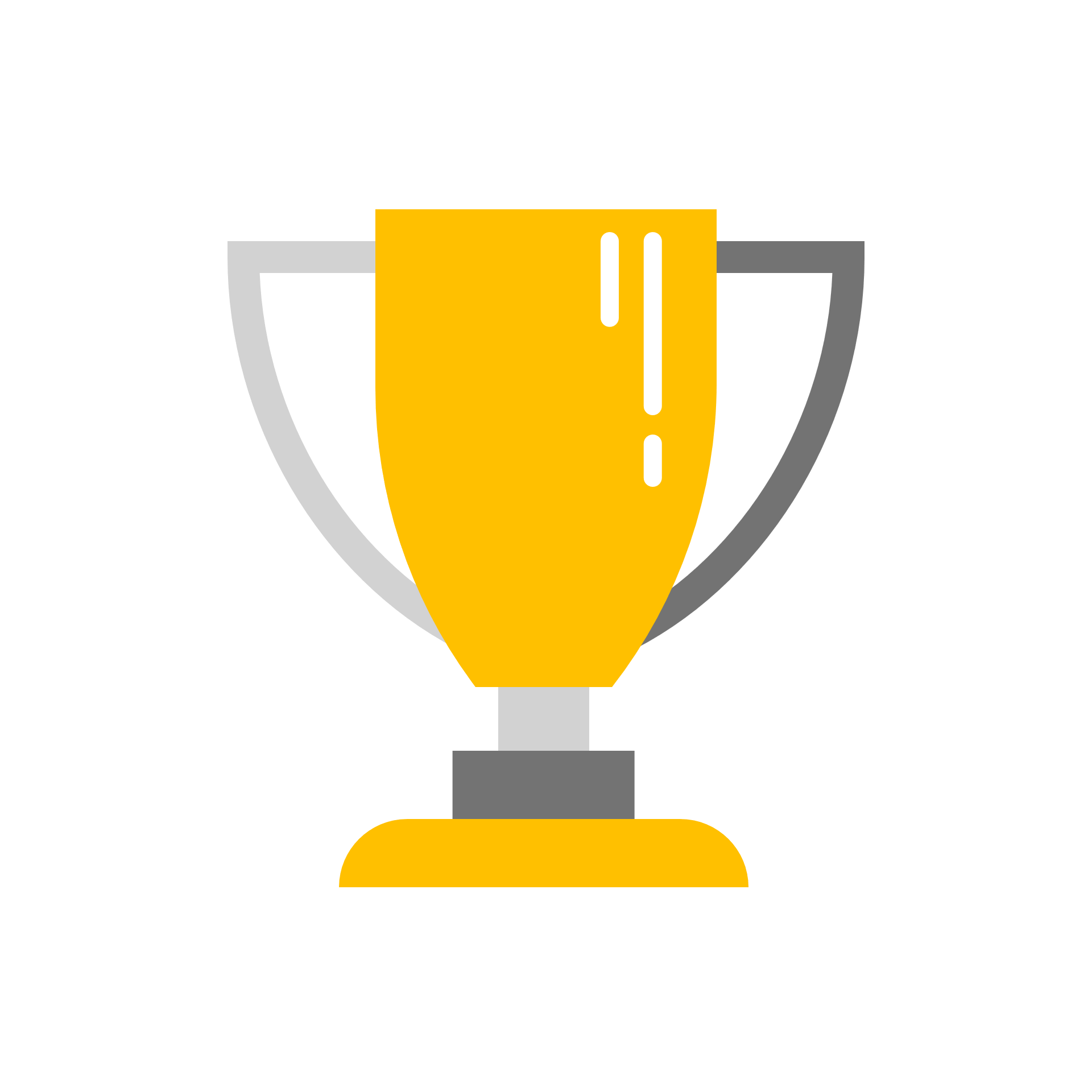 Level 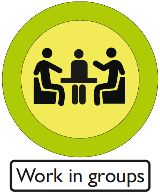 Celine Zeiter ©Celine Zeiter ©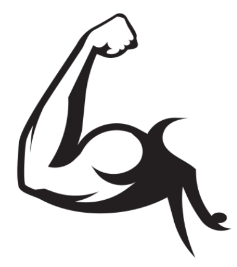 arm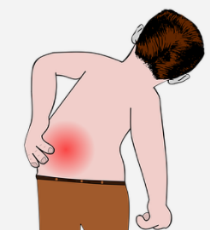 back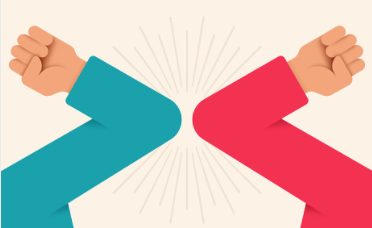 elbow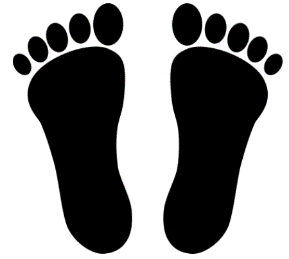 foot / feet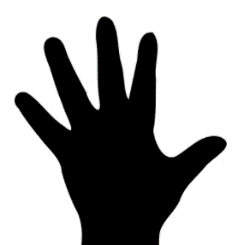 hand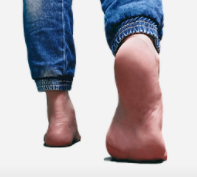 heel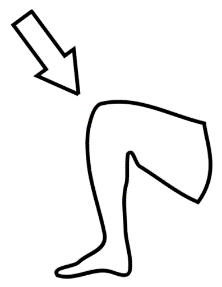 

knee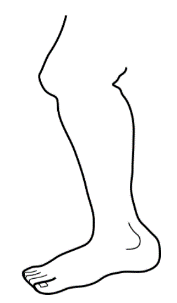 leg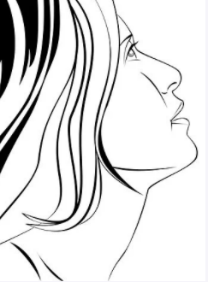 neck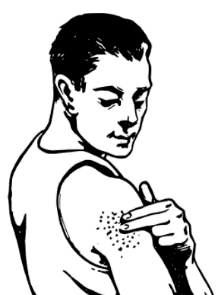 shoulder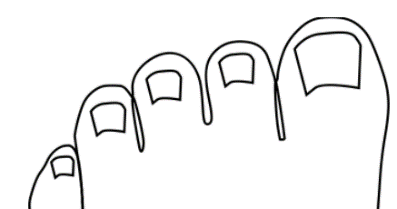 toe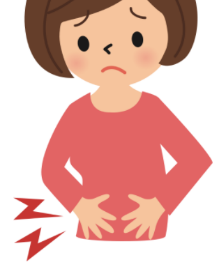 tummyplaying football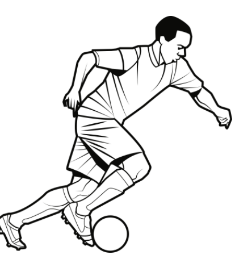 running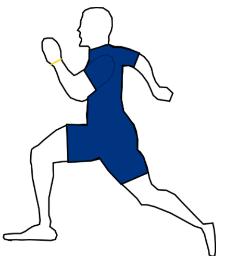 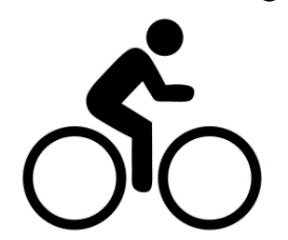 biking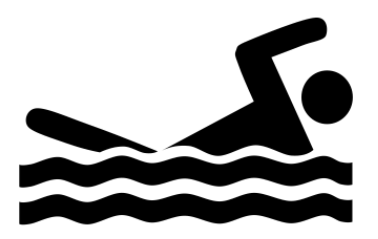 swimming

playing basketball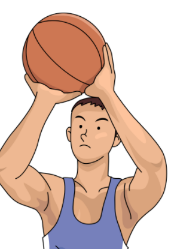 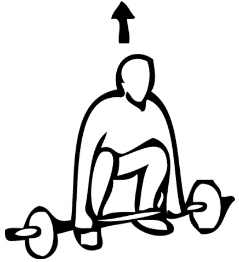 weightliftingsnowboarding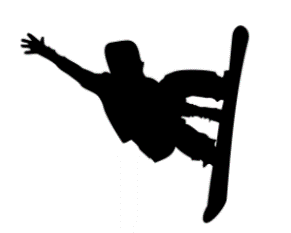 skiing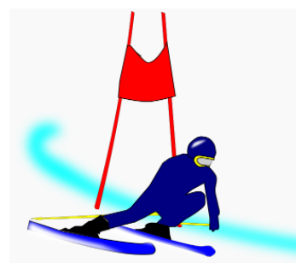 boxing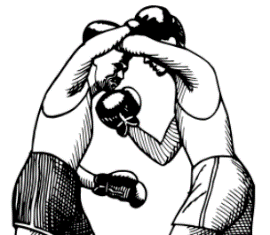 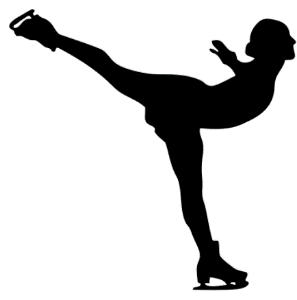 skating



playing volleyball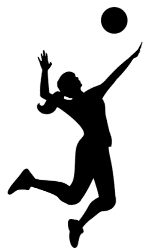 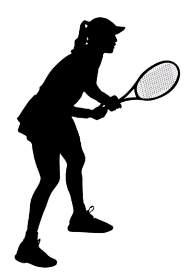 playing tennisplaying golf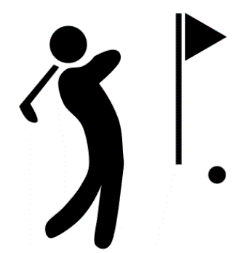 playing ice hockey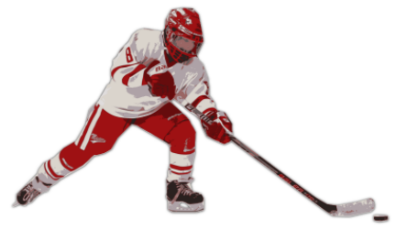 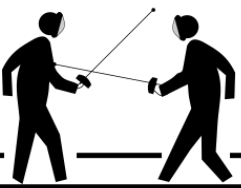 fencingsmart vocabulary practicesports tabooBildet Gruppen (4 – 6 Personen).Halbiert eure Gruppe anschliessend nochmals und bildet 2 Teams.Jedes Team erhält ein Couvert mit Kärtchen. Auf den Kärtchen ist ein Begriff abgebildet.Legt die Karten mit der Rückseite nach oben auf den Tisch.Ein/e Spieler/in kommt nach vorne und zieht eine Karte.Der Begriff soll nun pantomimisch (ohne sprechen, keine Geräusche) dargestellt werden.Die anderen Gruppenmitglieder versuchen, den englischen Begriff zu erraten. RegelnNur die eigene Gruppe darf die Begriffe erraten.Die Person, welche die Begriffe vorzeigt, hat 30 Sekunden Zeit. 
Wenn die Gruppe einen Begriff erraten hat, darf der Nächste gezogen und vorgezeigt werden, bis die Zeit um ist. Sobald die Zeit abgelaufen ist, wechseln die Teams und eine Person aus dem anderen Team darf nach vorne kommen.Falls gesprochen oder Geräusche gemacht werden, wird die Karte direkt zurückgelegt und die andere Gruppe ist an der Reihe. MaterialCouvert mit KärtchenSanduhr / Stoppuhr
Bildet Gruppen (4 – 6 Personen).Halbiert eure Gruppe anschliessend nochmals und bildet 2 Teams.Jedes Team erhält ein Couvert mit Kärtchen. Auf den Kärtchen ist ein Begriff abgebildet.Legt die Karten mit der Rückseite nach oben auf den Tisch.Ein/e Spieler/in kommt nach vorne und zieht eine Karte.Der Begriff soll nun pantomimisch (ohne sprechen, keine Geräusche) dargestellt werden.Die anderen Gruppenmitglieder versuchen, den englischen Begriff zu erraten. RegelnNur die eigene Gruppe darf die Begriffe erraten.Die Person, welche die Begriffe vorzeigt, hat 30 Sekunden Zeit. 
Wenn die Gruppe einen Begriff erraten hat, darf der Nächste gezogen und vorgezeigt werden, bis die Zeit um ist. Sobald die Zeit abgelaufen ist, wechseln die Teams und eine Person aus dem anderen Team darf nach vorne kommen.Falls gesprochen oder Geräusche gemacht werden, wird die Karte direkt zurückgelegt und die andere Gruppe ist an der Reihe. MaterialCouvert mit KärtchenSanduhr / Stoppuhr
Level Celine Zeiter ©Celine Zeiter ©armbackelbowfoot / feethandheelkneelegneckshouldertoetummyplaying footballrunningbikingswimmingplaying basketballweightliftingsnow-boardingskiingboxingskatingplaying volleyballplaying tennisplaying golfplaying ice hockeyfencingsmart vocabulary practicesports tabooForm groups of up to 8 people.Then divide your group in half again and form 2 teams.You will receive an envelope with cards. There is a word on it.Put the cards face down on the table.One player comes forward and draws a card.The word is now to be described with matching words (no showing, no mimes).The other group members try to guess the English word. 
rulesOnly the own group may guess the terms.The person showing the terms has 30 seconds. When the group has guessed a term, the next one may be drawn and shown until the time is up. Then the team changes and a person from the other team is allowed to come forward.If something is shown or noises are made, the card is put back immediately and the other group takes its turn.When explaining, the term on the card may not be used. If the term is used, the card must be put back and it is the other team's turn.	
materialsenvelope with cardshour glass
Form groups of up to 8 people.Then divide your group in half again and form 2 teams.You will receive an envelope with cards. There is a word on it.Put the cards face down on the table.One player comes forward and draws a card.The word is now to be described with matching words (no showing, no mimes).The other group members try to guess the English word. 
rulesOnly the own group may guess the terms.The person showing the terms has 30 seconds. When the group has guessed a term, the next one may be drawn and shown until the time is up. Then the team changes and a person from the other team is allowed to come forward.If something is shown or noises are made, the card is put back immediately and the other group takes its turn.When explaining, the term on the card may not be used. If the term is used, the card must be put back and it is the other team's turn.	
materialsenvelope with cardshour glass
Level Celine Zeiter ©Celine Zeiter ©